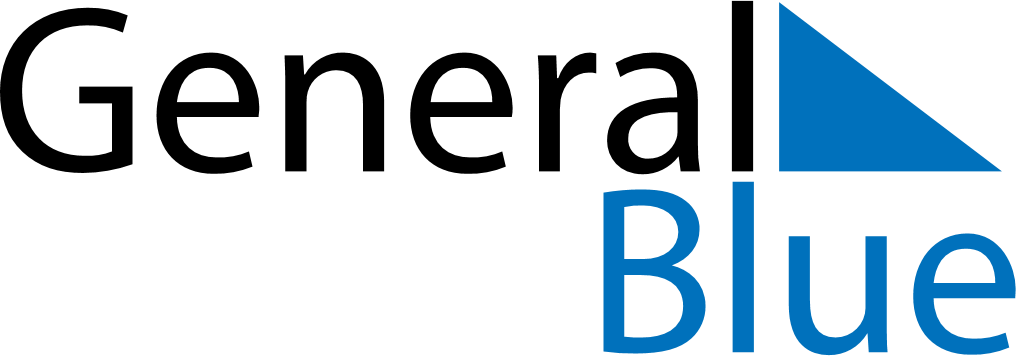 1896 1896 1896 1896 1896 1896 1896 APRILSundayMondayTuesdayWednesdayThursdayFridaySaturdayAPRIL1234APRIL567891011APRIL12131415161718APRIL19202122232425APRIL2627282930MY NOTES